The Four Stages of Cruelty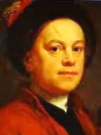             The short, brutish The way that leads from force to power		 	                        life of Tom Nero.Follows a winding, torturous motion. The narrow fury of a riverDrowns in the vast, impassive ocean.First Stage takes its originin the periwigged man with the arrowpiercing the dog’s anusin Hogarth’s series of engravings—you will note, in the lower-lefthand corner,the meandering guts a curhas bitten from the belly of a cat.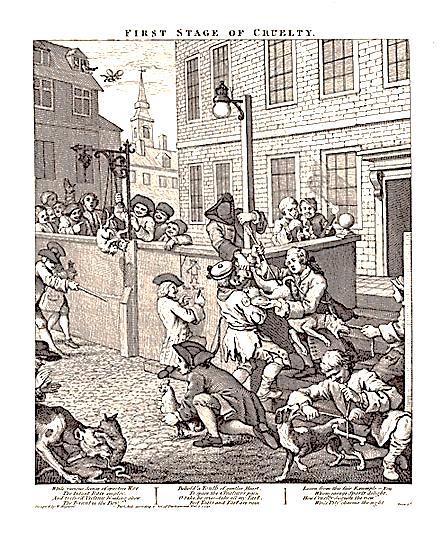 Hence Stages Two and Three, 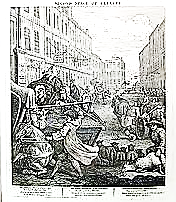 where beatingsadministered in streetsto horse and sheepwith overturn of carriagesto the scandal of the goodand other tributary evilslead finally to the unlucky notchcarved into the strumpet’s throat,the emptying bottle of her veins,the criminal apprehended,stunned in lantern light, the knifeheld out to him there, to damn him.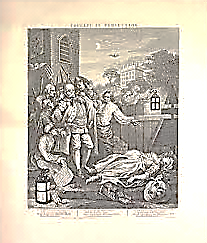 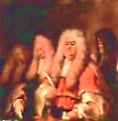 Cut to the anatomy lesson,Stage Four: the table a ship’s deck,the amphitheater a shoreon which the surgeons sitcollegial and frank,expertly oglingin the Royal College of Physicians.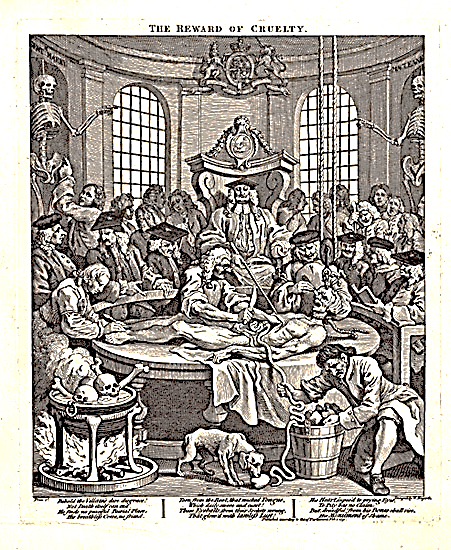 On that decknote the criminal catch of the daywith the chum of its entrails slopping from belly into bucket.A dog feasts on the liver.Evil redounds to its source	With a redoubled force.Skulls seethe in the rendering vatthat stands nearby, waiting.From his bones shall riseHis Monument of Shame.Observe the sturdy screwimplanted in the skull,how it cranes the thing upthat all may witnessthe scooping of the eyeout of its socket like an oyster. 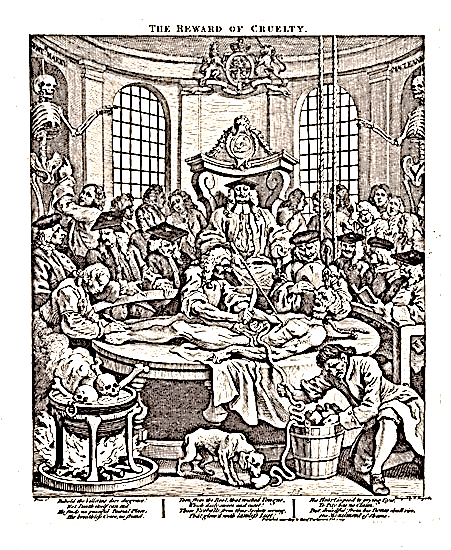 